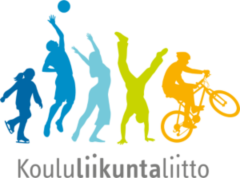                Satakunnan piiriPORIN ja KLL:N SATAKUNNAN PIIRIN PERUSKOULUJEN JA LUKIOIDEN HIIHTOKILPAILUT (Porin ja Satakunnan koulujen yhteiset hiihtokilpailut)Aika	Keskiviikkona 7.2.2024 klo 9.45 alkaenPaikka	Porin metsän maasto, kilpailukeskuksena maauimala	Sarjat ja matkat (hiihtotyyli vapaa)	Kilpasarjat:					Koulusarjat (harrastesarjat):	A-sarja	lukio				B-sarja:		7 ja 8-9 luokat		T 3 km		P 3 km				T 2 km	P 2 km	B-sarja	8-9 luokat			C-sarja:		5 ja 6 luokka		T 3 km		P 3 km				T 2 km	P 2 km		7 luokat						3 ja 4 luokka		T 3 km		P 3 km				T 1 km	P 1 km	C-sarja	5-6 luokat					1 ja 2 luokka		T 2 km		P 2 km				T 1 km	P 1 km		3-4 luokat					T 2 km		P 2 km		Erityiskoulut klo 9.45			1-2 luokat			Pk 1-2 luokat	tytöt ja pojat 300 m		T 1 km		P 1 km		Pk 3-4 luokat	tytöt ja pojat 1 km						Pk 3-4 luokat	tytöt ja pojat 1 km						Pk 7-9 luokat	tytöt ja pojat 1 km	Opettajat  N 2km ja M 3km	Kilpailumatkat ovat noin –matkoja Porin metsän latutilanteesta riippuen.	Erityiskoulujen sarjat hiihdetään ensin, n. klo 9.45 alkaen. Oppilailla pitää olla omat hiihtovälineet (hiihtokärry ei ole paikalla). Erityiskoulujen oppilas voi halutessaan osallistua kilpa- tai koulusarjaan. Noin klo 10.15 alkavat muut sarjat.	Luokkatasot omana sarjanaan C-sarjojen harrastelijasarjoissa (kilpasarjoissa yhdistetty kaksi luokkatasoa esim. 1-2 luokat jne).		Ilmoittautumiset Porin seudun hiihtäjien nettisivuilla (www.porinseudunhiihtajat.fi) olevan ilmoittautumisjärjestelmälinkin kautta keskiviikkona 31.1.2024 klo 16.00 mennessä. Ilmoittautumisjärjestelmä aukeaa maanantaina 15.1.2024. Osanottomaksu 9€/kilpailija on maksettava ilmoittautumisen yhteydessä tilille: KLL:n Satakunnan piiri, FI4744561740006217.Tarkista ilmoittautuessa, että oppilaan sarja on oikea (kilpa/harrastesarja ja luokkataso).	Tiedustelut: Pasi Pihlavisto, Porin kaupunki, 0447011413 tai Pentti Naskali, Porin Seudun Hiihtäjät 0505757059, Timo Stenfors, KLL:n Satakunnan piiri 0442368415. Lähtölistat nähtävillä ma 5.2. osoitteessa: www.porinseudunhiihtajat.fi.KOULUILLE TIEDOKSI:		Koulusarja on ns. harrastesarja, joka on tarkoitettu sellaisille oppilaille, jotka		eivät harrasta hiihtoa seuroissa ja joilla ei siis ole hiihdon kilpailulisenssiä. 	-	Pakkasraja: -15 Cº kilpailupaikalla 30 min. ennen kilpailun alkua.-	Numerolaput noudettavissa kouluittain/kunnittain kisakansliasta viimeistään                 ½ tuntia ennen kilpailujen alkua (nouda ajoissa!). Ilmoita samalla myös                  mahdollisista poisjäänneistä kilpailukansliaan.           Kilpailijoiden toivotaan tutustuvan omaan kilpalatuunsa etukäteen.